О внесении изменений в решение Собрания депутатов Цивильского муниципального округа Чувашской Республики от 28.09.2022 г.  №1-18 «Об утверждении Порядка проведения конкурса по отбору кандидатур на должность Главы Цивильского муниципального округа Чувашской Республики»В соответствии с Федеральным законом от 02.03.2007 г. № 25-ФЗ «О муниципальной службе в Российской Федерации», СОБРАНИЕ ДЕПУТАТОВ ЦИВИЛЬСКОГО МУНИЦИПАЛЬНОГО ОКРУГА ЧУВАШСКОЙ РЕСПУБЛИКИ РЕШИЛО:1.Внести в Порядок проведения конкурса по отбору кандидатур на должность Главы Цивильского муниципального округа Чувашской Республики, утвержденный решением Собрания депутатов Цивильского муниципального округа Чувашской Республики от 28.09.2022 г.  №1-18 (далее – Порядок) следующие изменения:1) пункт 4.5. Порядка дополнить подпунктом 7 в следующей редакции:«7) приобретения участником конкурса статуса иностранного агента».2.Настоящее решение вступает в силу после его официального опубликования (обнародования).Председатель Собрания депутатов Цивильского муниципального округа Чувашской Республики	Т.В. БарановаГлава Цивильского муниципального 	А.В. Ивановокруга Чувашской РеспубликиЧĂВАШ РЕСПУБЛИКИ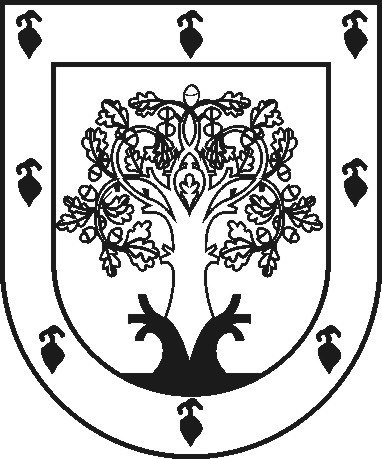 ЧУВАШСКАЯ РЕСПУБЛИКАÇĚРПУ МУНИЦИПАЛЛĂОКРУГĔН ДЕПУТАТСЕН ПУХĂВĚЙЫШĂНУ2023 ç. майăн 24–мӗшӗ 14-05 №Çěрпӳ хулиСОБРАНИЕ ДЕПУТАТОВЦИВИЛЬСКОГО МУНИЦИПАЛЬНОГО ОКРУГАРЕШЕНИЕ24 мая 2023 г. № 14-05 город Цивильск